Groupe de prière 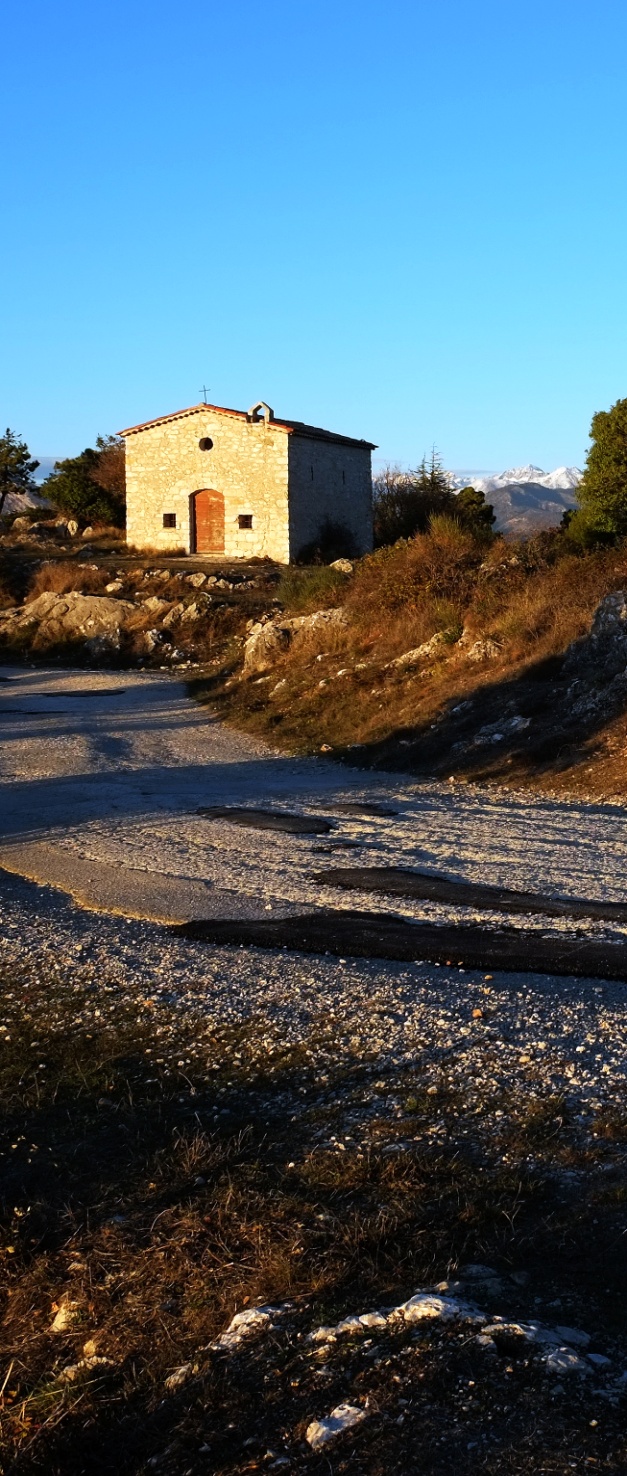 Lys Saint Joseph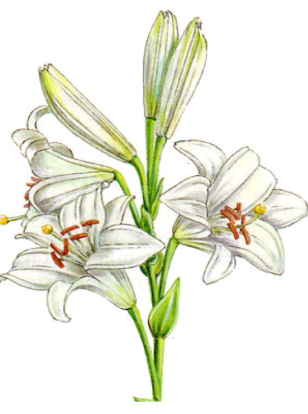 Aux ruines de Châteauneuf-VillevieilleTemps d’Adoration et de LouangesA partir du 1er juillet 2018  Tous les dimanches de 15h à 17hRejoignez-nous le temps que vous voudrez !